It’s Bath Time!1. Turn on water.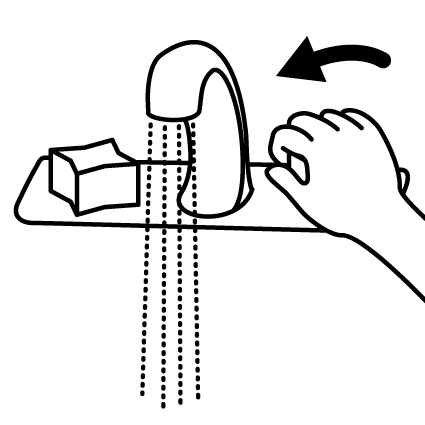 2. Check water… Too hot or too cold?
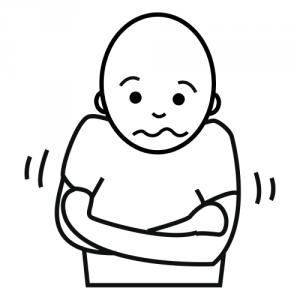 3. Get in the tub.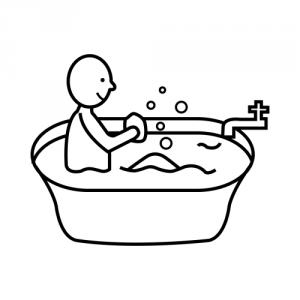 4. Turn off water.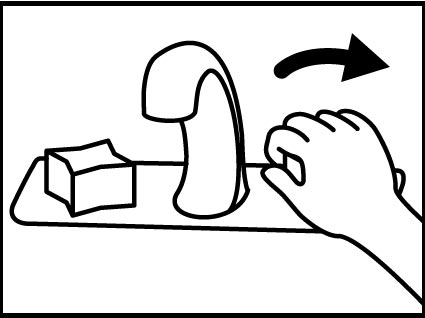 5. Get hair wet and use shampoo.
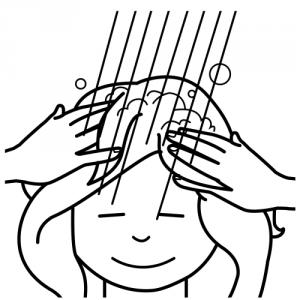 6. Wash body with soap. 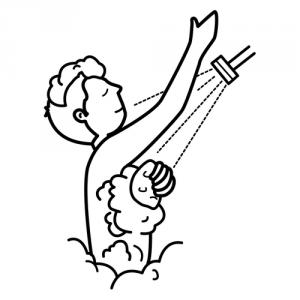 7. Wash face.
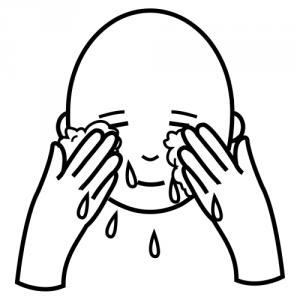 8. Rinse off.
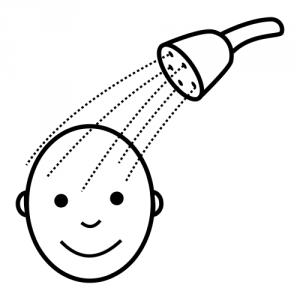 9. Dry off.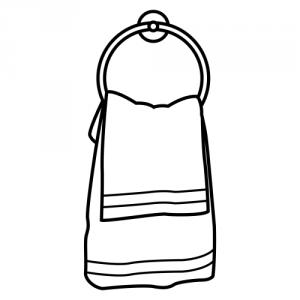 10. Get dressed.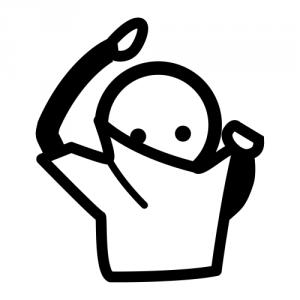 11. All done.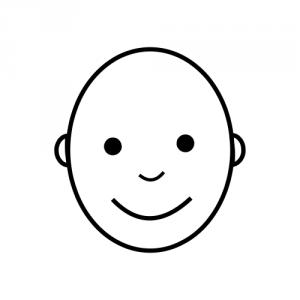 